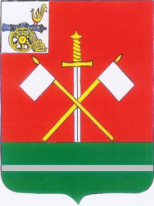 СМОЛЕНСКАЯ ОБЛАСТЬМОНАСТЫРЩИНСКИЙ РАЙОННЫЙСОВЕТ ДЕПУТАТОВРЕШЕНИЕот 26 сентября 2016 г.                                                                                          № 1О прекращении полномочий Главы Администрации муниципального образования «Монастырщинский район» Смоленской областиВ соответствии с частью 2 статьи 37 Федерального закона от 6 октября 
2003 года № 131-ФЗ «Об общих принципах организации местного самоуправления в Российской Федерации», на основании части 7 статьи 31 Устава муниципального образования «Монастырщинский район» Смоленской области (в редакции решения от 29.12.2014 г. №83) Монастырщинский районный Совет депутатовРЕШИЛ:1. Прекратить полномочия Главы Администрации муниципального образования «Монастырщинский район» Смоленской области в связи с истечением срока действия контракта, контракт от 20.06.2013 г., заключенный с Титовым Виктором Борисовичем расторгнуть, уволить с высшей должности муниципальной службы Главы Администрации муниципального образования «Монастырщинский район» Смоленской области 26 сентября 2016 года.2. Настоящее решение опубликовать в газете «Наша жизнь».Глава муниципального образования «Монастырщинский район» Смоленской области                                        А.В. Голуб 